НОД в подготовительной группеИнтегрированноеИнтеграция: познавательное развитие (формирование целостной картины мира) и речевое развитиеТема: Ознакомление с творчеством Чехлова Анатолия Ивановича - художника из ШушенскогоПодготовила и провела: воспитатель высшей квалификационной категории Суякина Оксана Михайловна Казанцевский детский садЦель: приобщение дошкольников к культуре родного края посредством знакомства с картиной А. И. Чехлова «Старое Казанцево».Задачи: Образовательные:Познакомить детей с творчеством художника А. И. Чехлова; Учить детей рассматривать репродукцию картины, отвечать на поставленные вопросы;Учить оценивать эмоциональное состояние картины;Развивающие:Вызвать интерес к художественному творчеству А. И. Чехлова;Развивать умение эмоционально реагировать на произведение искусства;Развивать диалогическую речь детей, упражнять в умении давать полные ответы, составляя сложные предложения;Развивать связную речь детей;Воспитательные:Воспитывать любовь к истории родного края.Предварительная работа: Рассматривание репродукций картин, беседы, продуктивная деятельность.Материал и оборудование: Репродукции картин по разным жанрам живописи, презентация «Анатолий Иванович Чехлов».Ход занятия:Организационный момент.Собрались все дети в круг,Я твой друг и ты мой друг.Крепко за руки возьмёмсяИ друг другу улыбнёмся.Воспитатель: Я хочу предложить вашему вниманию стихотворение Л.А. Башкировой:«Казанцево. Село мое родное.Черемухи, березки, тополя,Склонились вы над тихой речкой Оей,Все это сердцу милая земля.Тебя люблю я преданно и свято,Любовь мою сыновнюю прими.Село мое, ты издавна богатоКрасивыми и сильными людьми.»Воспитатель: Как вы думаете, о чем это стихотворение?Дети: о нашем селе, Родине.Воспитатель: Как называется наше село?Дети: Казанцево.Воспитатель: Да, всё верно, и называется стихотворение «Казанцево – красивое село». Сегодня я хочу рассказать вам об одном замечательном человеке. Всю свою жизнь он занимался тем, что писал картины. А значит, кем он был?Дети: Художником.Воспитатель: Анатолий Иванович Чехлов родился в 1939 году в Красноярске, в семье рабочего. Он наш с вами земляк, потому что он родился и вырос в г. Красноярске, а в дальнейшем проживал и творил в п. Шушенское. И мы можем по праву гордиться им.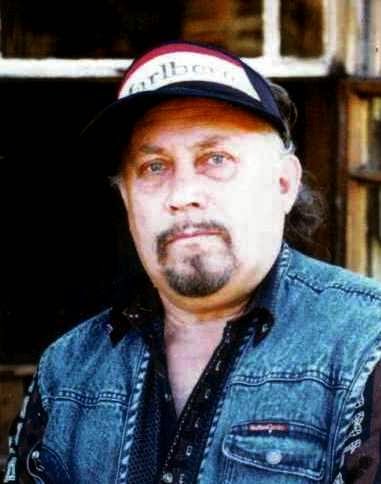 Его отец – Иван Малахович – прошел войну, стал инвалидом, но продолжал работать и поднял на ноги троих детей. Анатолий Иванович писал: «Я благодарен отцу за брата и сестру, а судьбе за то, что отец остался жив». У Анатолия было нормальное, советское детство – детский сад, школа, был пионером, затем комсомольцем. В детстве хотел стать музыкантом, хорошо играл на гармошке – отец научил. Пошел учиться музыке в ДК железнодорожников, но не успел, поскольку набор на музыку был завершен, в результате стал заниматься в изостудии, затем в художественной школе. В 1959 году Анатолий поступил в Красноярское художественное училище им. В.И. Сурикова. Активно занимался спортом, сотрудничал с газетами «Красноярский рабочий» и «Красноярский комсомолец», являясь внештатным корреспондентом.С 5 курса училища был призван в ряды Советской Армии, там работал в армейской газете, публиковался в местной газете «Забайкальский рабочий», и в 1965 году Анатолий Иванович был принят в Союз журналистов СССР. В 1966 году, демобилизовавшись, он продолжил учебу в Суриковском училище и поступает на заочное отделение журфака Иркутского государственного Университета. В 1967 году, по окончании училища, Чехлов получает предложение стать директором новой художественной школы, год назад открывшейся в Шушенском. И с 14 июня 1967 года – он становится бессменным директором художественной школы, в которой прослужил 40 лет, и которая под его руководством стала одной из лучших в крае.Он написал много разных картин. А на одной даже изобразил сам себя.             Автопортрет А. И. Чехлова Воспитатель: (Рассматривание автопортрета). На нас смотрит уже мужчина в возрасте. У Анатолия Ивановича тёмные волосы, борода. Взгляд, строгий и серьёзный, внимательный, пристальный. Взгляд человека, которому необходимо запомнить какие-то образы, или эпизоды, выхваченные наблюдательным художником для точного воспроизведения картины. 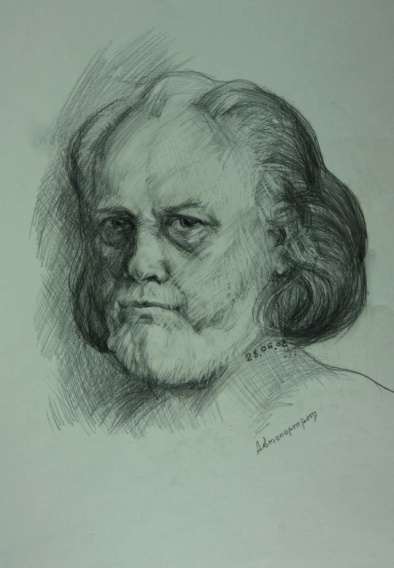 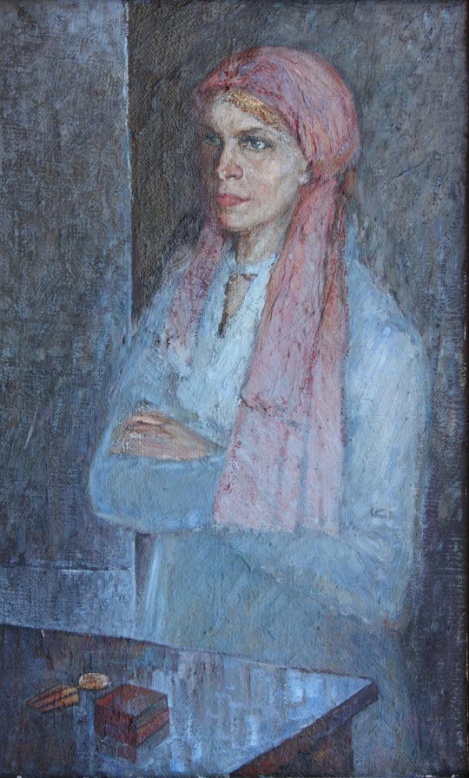 Воспитатель: Анатолий Иванович Чехлов сполна мог выразить себя и цветом и словом, об этом свидетельствуют его живописные пейзажи и литературные зарисовки. Художник был ещё хорошим психологом – это прослеживается в портретах, написанных Чехловым. Познакомьтесь с этим портретом. Это не просто женский портрет, автор рассказывает нам историю из жизни. Посмотрите на чётко прописанное лицо этой женщины, оно не просто красивое, оно наполнено тихой грустью, а внизу на столе, словно подсказка, ещё одна точно написанная деталь картины. Награда, орден или медаль человека, которого уже нет рядом. Всё остальное будто в лёгкой дымке. Художник выделил самое главное, подобрал нужные цветовые сочетания, чтобы передать душевное состояние и настроение женского образа. Физминутка:«По селу мы идем,Звонко песенку поем: ля-ля-ля.Мы по улице шагаем,Ноги ровно поднимаем,Делай шаг - раз, два,Взмах руками – три, четыре.Повернулась голова,Руки вверх и ноги шире.Прыгнем вместе высокоИ побегаем легко.»Воспитатель: Давайте рассмотрим с вами картину «Старое Казанцево». 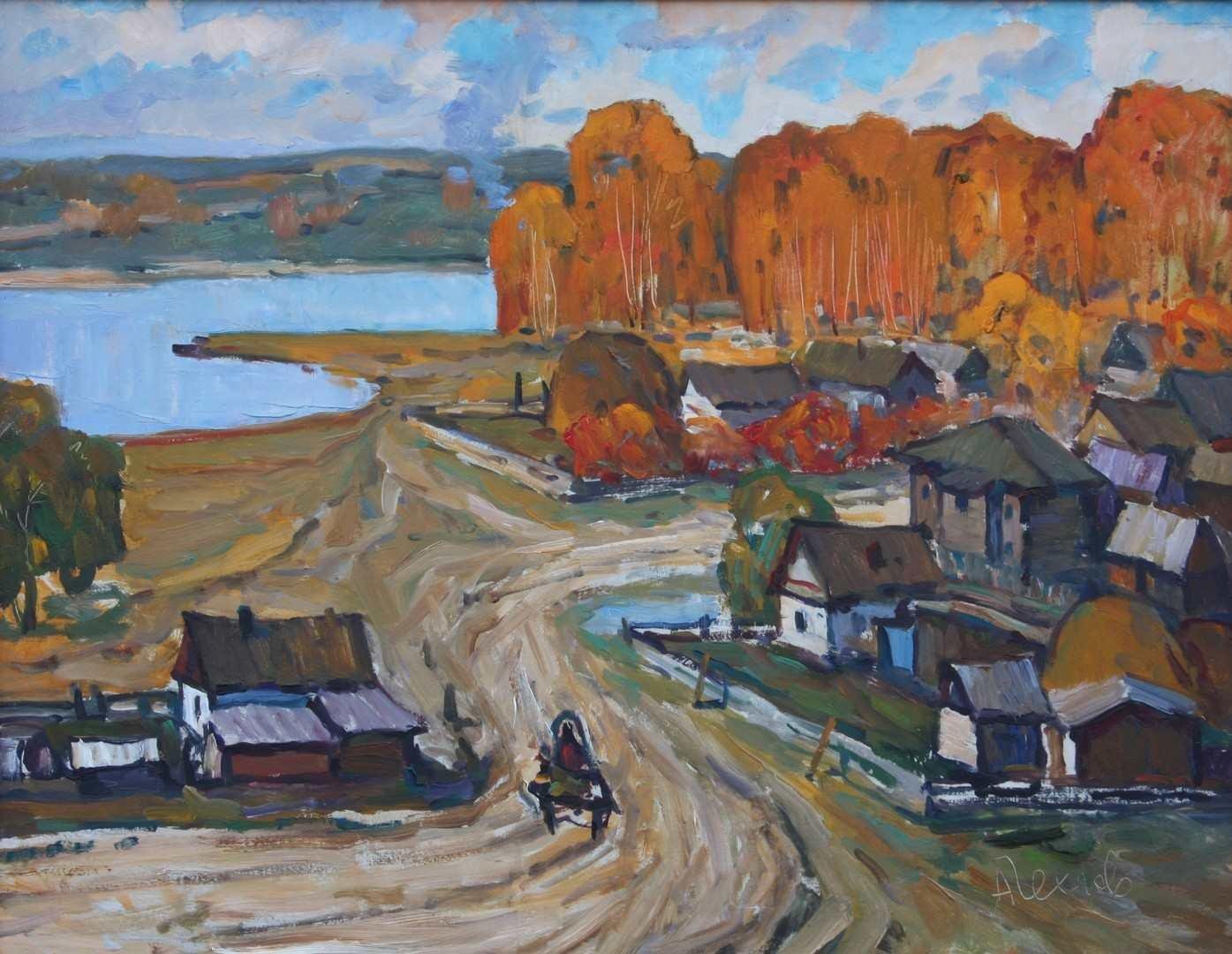 Воспитатель: А как художники могут выразить свои чувства? Дети: Нарисовать картину.Воспитатель: Правильно, художник выражает свои чувства с помощью красок. Он разговаривает с людьми без слов, мазками, линиями, цветом, тенью. Ему нужно нарисовать, изобразить на холсте то, что он видел, или видит в природе, что вызвало у него радость, удивление, грусть. Он должен нарисовать так, чтобы мы узнали и деревья, и кусты, и реку. С помощью красок он может передать время года, своё настроение. Но правильно надо говорить - художники пишут картины. А что нужно художнику для работы?Дети: Мольберты, краски, кисти.Воспитатель: Правильно, молодцы ребята. Художники берут мольберты, краски, кисти и идут на природу. Ребята, посмотрите на картину Анатолия Ивановича Чехлова «Старое Казанцево». Какое время изображено на картине?Дети: Это период осени, когда листья на деревьях пожелтели, но еще не опали. Воспитатель: А есть ли на картине солнышко? Как вы догадались?Дети: Есть тени от деревьев, от домов. И небо голубое. А в пасмурную погоду небо серое. Воспитатель: Иногда в такой осенний день выглядывает Солнце, и тогда весь лес будто горит, как костер. Красиво так, что дух захватывает! Голубое холодное небо, спокойная вода речки, золотые березы. И все-таки немножко... грустно. Уж слишком недолговечна эта красота. Скоро ударят морозы, покроется инеем трава, поблекнут яркие цвета. Но художнику все-таки удалось остановить этот день навсегда. Воспитатель: Давайте рассмотрим, что изобразил художник на картине близко к нам, на переднем плане.Дети: Дорога, дома.Воспитатель: Деревня расположена недалеко от реки Оя. На время написания художником картины, село было еще маленьким. Дома бревенчатые, маленькие, крыши из деревянных досок. Очень много хозяйственных построек и стогов сена, так как люди занимались сельским хозяйством. Каждый двор огорожен жердями. Видим размытую дорогу, после дождя, по которой идет лошадь, запряженная в телегу. Воспитатель: Что интересного, красивого увидел художник? Дети: Лес, речку. Воспитатель: Что это за деревья?Дети: Березки.Воспитатель: Расскажите о них. Какие они?Дети: Они тоненькие, с белыми стволами. На деревьях еще есть листва. Она золотая, желтая, коричнево-оранжевая. Воспитатель: Для людей лес еще и кормилец. В лесу люди собирают грибы и ягоды. Заготавливают дрова, чтобы протопить печь.Воспитатель: А теперь обратите внимание на речку. Перед нами она широкая, темно-синяя, а дальше, становится все уже, все светлее. Догадайтесь, какая вода в реке на картине? Теплая или холодная?Дети: Речка холодная.Воспитатель: Правильно, холодная и об этом говорят синие и фиолетовые тона красок – это холодные тона. Что отражается в реке? Дети: В реке отражается небо.Воспитатель: Прямо ли течёт река или меняет ли своё направление?Дети: Река течет извилисто.Воспитатель: В местной речке можно наловить рыбу: лещя, налима, щуку, ельца, сорожку, окуньков.Воспитатель: А какого цвета небо изобразил художник? Дети: Небо голубое, с белыми облаками.Воспитатель: Ребята, а теперь представьте себя листиками, воздушными, легкими, прозрачными, задорными (ритмическое упражнение). 	Мы листики осенние (руки вверх), 	На веточках висели (покачать кистями рук). 	Ветер дунул, полетели (качаем руками, наклоны туловища в стороны). 	Мы летели, мы летели (покружиться),И на землю тихо сели (присесть, опустив руки).Ветер снова набежал (встаём)И листочки вверх поднял (поднимаем руки вверх).Закружились, полетели (качаем руками)И опять на землю сели (садимся на корточки).Воспитатель: А сейчас вернёмся к нашей картине. Кто из вас хочет составить рассказ по ней. Представить, что вы попали туда, на природу, в ту осень! Рассказать, что вы чувствуете, что видите? План рассказа: 1. Расскажите об осеннем дне. Какая погода? Почему? 2. Об осеннем небе и облаках. 3. О солнце.4. О березах. 5. О деревне. 6. Какая вода в реке? Дети (составление рассказа детьми – 3-4 ребенка) Воспитатель: Ребята, вы молодцы. Ваши рассказы нам понравились.Воспитатель. Какое настроение вызывает эта картина у вас? (Ответы детей) Воспитатель: А хотите узнать, чем понравилась она мне? Мне понравилась эта картина тем, что она поднимает мне настроение. Рассматривая ее, я думаю об осени, о том, как красива природа в это время года. А давайте поиграем в игру «А что у вас?».У нас есть школа. 1 сентября мы пойдем туда учиться.У нас есть дом культуры, в котором очень много разных кружков. Я с мамой хожу в танцевальный.У нас есть библиотека, в ней очень много интересных книг для взрослых и детей. Там часто устраивают для нас интересные мероприятия.У нас есть детский сад. Здесь нас учат быть воспитанными, трудолюбивыми, уважать друг друга и любить свою родину.У нас есть памятник погибшим односельчанам в Великой Отечественной войне. Каждый год в День Победы и в День памяти и скорби к нему возлагают цветы и проводят митинги.У нас есть здание администрации. Туда обращаются жители нашего села, когда им нужна какая-либо помощь.Картины Анатолия Чехлова выставлялись в Москве, Риге, Красноярске, Саяногорске, Шушенском, Абакане, в Польше и Корее. Живопись и графика печатались в журналах и газетах «Енисей», «Советская культура», «Правда», «Красноярский рабочий», «Красноярский комсомолец», «Ленинская искра» и других. Работы его хранятся в музее-заповеднике «Шушенское», в музеях Красноярска, Саяногорска, в частных собраниях Санкт-Петербурга, Москвы, Красноярска, в Италии, США, Германии, Японии.Итог. А что вам больше всего понравилось на сегодняшнем занятии?Список литературы:royal-service.ru/organizovannaya-obrazovatelnaya-d...-i-levitana-zol.htmlastroneergo.ru/rasskaz-po-kartine-zolotaya-osen-st...deyatelnost-razviti/vetdryg.ru/rassmatrivanie-kartiny-i-levitana-zolot...ya-osen-material-po/499c.ru/levitan-zolotaya-osen-kartina-opisanie-detskii-sad/portalobrazovaniya.ru/servisy/publik/publ?id=9879journalist-nsk.ru/vrediteli/sostavlenie-rasskaza-p...ie-po-razvitiyu.html